のの　　年・名前　　　　　　　　　・からの、ノートをってしていきましょう。・「につインターネットサイト」から、インターネットのをっていろいろなことをしていきましょう※は、Ｅテレ「ＮＨＫ for school」の番組です。（時間を確認してください）のの　　年・なまえ　　　　　　　　　・からの、ノートをってしていきましょう。・「につインターネットサイト」から、インターネットのをっていろいろなことをしていきましょう※は、Ｅテレ「ＮＨＫ for school」の番組です。（時間を確認してください）目安の時刻月曜日火曜日水曜日木曜日金曜日朝の会～８：２０おはようございます！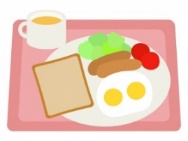 朝食をしっかりとりましょううがい、手洗いはしっかりとしましたか錦小体操などをして、気持ちよい朝を迎えましょうおはようございます！朝食をしっかりとりましょううがい、手洗いはしっかりとしましたか錦小体操などをして、気持ちよい朝を迎えましょうおはようございます！朝食をしっかりとりましょううがい、手洗いはしっかりとしましたか錦小体操などをして、気持ちよい朝を迎えましょうおはようございます！朝食をしっかりとりましょううがい、手洗いはしっかりとしましたか錦小体操などをして、気持ちよい朝を迎えましょうおはようございます！朝食をしっかりとりましょううがい、手洗いはしっかりとしましたか錦小体操などをして、気持ちよい朝を迎えましょう１時間目８：２０～９：０５教科国語算数国語算数国語１時間目８：２０～９：０５内容学校の宿題学校の宿題学校の宿題学校の宿題学校の宿題２時間目９：１５～１０：００教科国語/図工理科社会外国語道徳２時間目９：１５～１０：００内容※お伝と伝じろう※キミなら何作る？※ふしぎエンドレス※よろしく※未来広告※社会にドキリ※エイゴビート※基礎英語※いじめをノックアウト３時間目１０：２０～１１：０５教科社会体育音楽総合図工３時間目１０：２０～１１：０５内容５月の内容を自主学習なわとびカードリコーダーやピアニカ自分で考えた課題調査応募作品にチャレンジ４時間目１１：１５～１２：００教科家庭学活家庭総合図工４時間目１１：１５～１２：００内容昼ご飯づくり風呂や玄関掃除昼ご飯づくり自分で考えた課題調査応募作品にチャレンジ昼休み昼食を食べましょう天気がよければ、近所を散歩してもよいですね昼食を食べましょう天気がよければ、近所を散歩してもよいですね昼食を食べましょう天気がよければ、近所を散歩してもよいですね昼食を食べましょう天気がよければ、近所を散歩してもよいですね昼食を食べましょう天気がよければ、近所を散歩してもよいですね５時間目１３：２０～１４：０５教科算数国語理科体育算数５時間目１３：２０～１４：０５内容自主勉強やミライシード自主勉強やミライシード５月の内容を自主学習外で自分の好きな運動自主勉強やミライシード終わりの会１４：１０～１４：２０１日の振り返りをして、明日の計画を立てましょう体操やストレッチ運動で、心も体もリラックスさせましょう１日の振り返りをして、明日の計画を立てましょう体操やストレッチ運動で、心も体もリラックスさせましょう１日の振り返りをして、明日の計画を立てましょう体操やストレッチ運動で、心も体もリラックスさせましょう１日の振り返りをして、明日の計画を立てましょう体操やストレッチ運動で、心も体もリラックスさせましょう１日の振り返りをして、明日の計画を立てましょう体操やストレッチ運動で、心も体もリラックスさせましょう目安の時刻月曜日火曜日水曜日木曜日金曜日朝の会～８：２０おはようございます！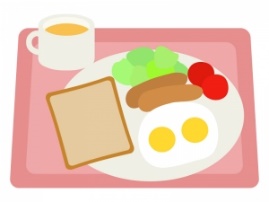 をしっかりとりましょううがい、いはしっかりとしましたかラジオなどをして、ちよいをえましょうおはようございます！をしっかりとりましょううがい、いはしっかりとしましたかラジオなどをして、ちよいをえましょうおはようございます！をしっかりとりましょううがい、いはしっかりとしましたかラジオなどをして、ちよいをえましょうおはようございます！をしっかりとりましょううがい、いはしっかりとしましたかラジオなどをして、ちよいをえましょうおはようございます！をしっかりとりましょううがい、いはしっかりとしましたかラジオなどをして、ちよいをえましょう１時間目８：２０～９：０５教科さんすうさんすうこくごさんすうこくご１時間目８：２０～９：０５内容がっこうのしゅくだいがっこうのしゅくだい５月にならうひらかなやかんじ５月にならうべんきょう５月にならうひらかなやかんじ２時間目９：１５～１０：００教科こくご/さんすうたいいくさんすうこくごどうとく２時間目９：１５～１０：００内容※ことばドリル※さんすう犬ワン家のまわりでたいそうやボールあそび５月にならうべんきょうがっこうのしゅくだい※銀河銭湯パンタくん※もやモ屋３時間目１０：２０～１１：０５教科おんがくこくごせいかつたいいくずこう３時間目１０：２０～１１：０５内容リコーダーやきょうかしょのうた５月にならうひらかなやかんじ家のまわりのしょくぶつしらべなわとびかーどにちゃれんじねんどやおうぼさくひんをつくる４時間目１１：１５～１２：００教科せいかつがっかつこくごせいかつずこう４時間目１１：１５～１２：００内容ひるごはんのおてつだいおふろやげんかんそうじがっこうのしゅくだいせんたくものたたみやへやのそうじねんどやおうぼさくひんをつくる